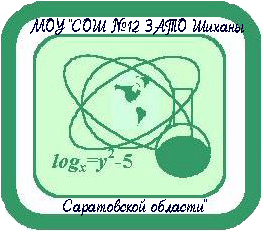 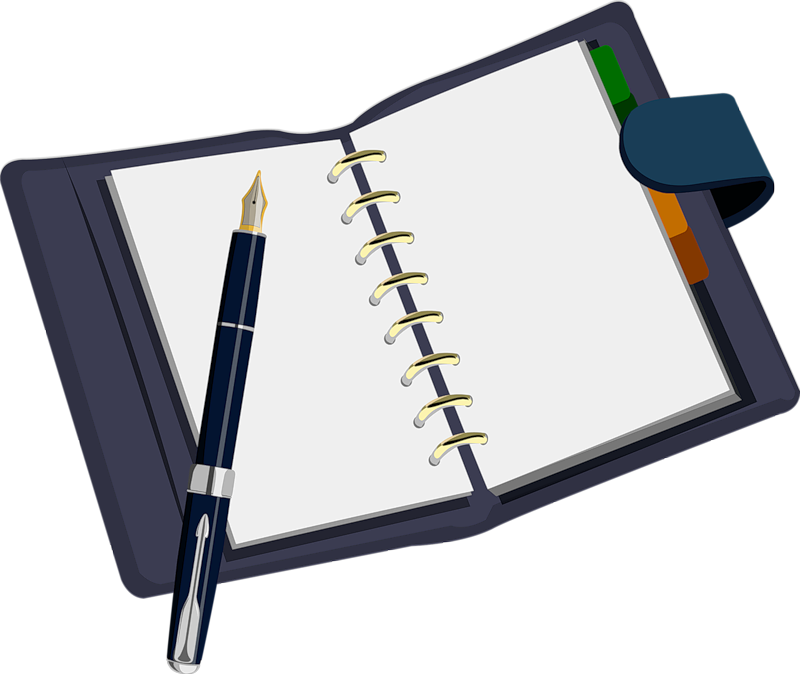 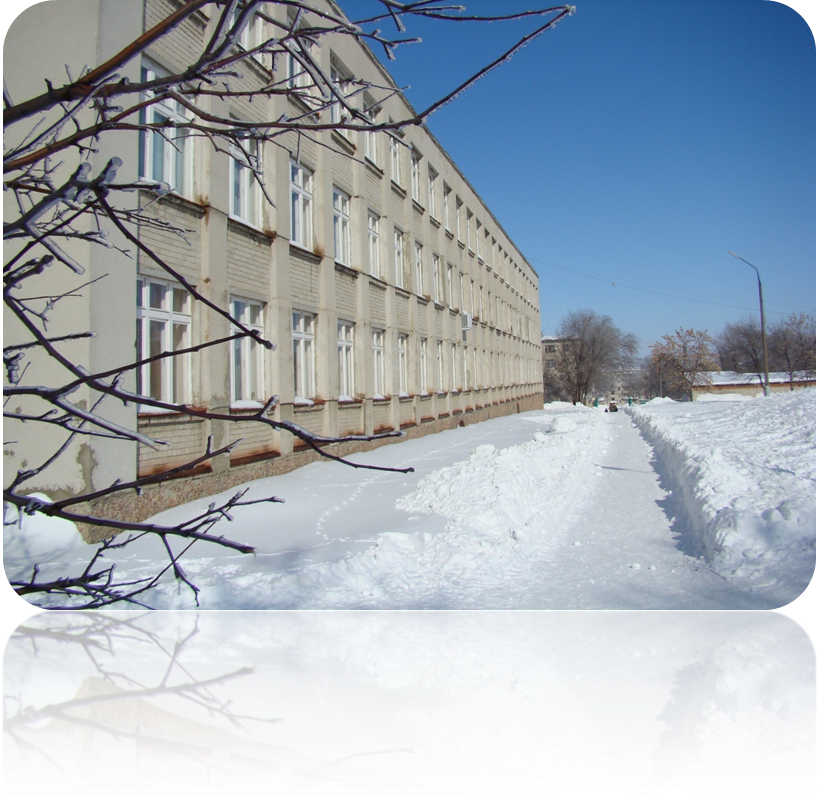 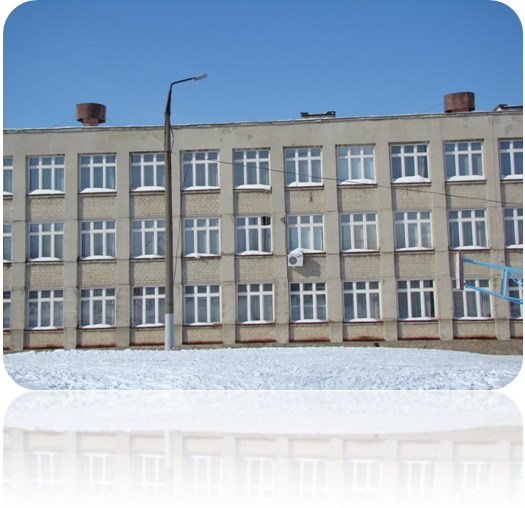 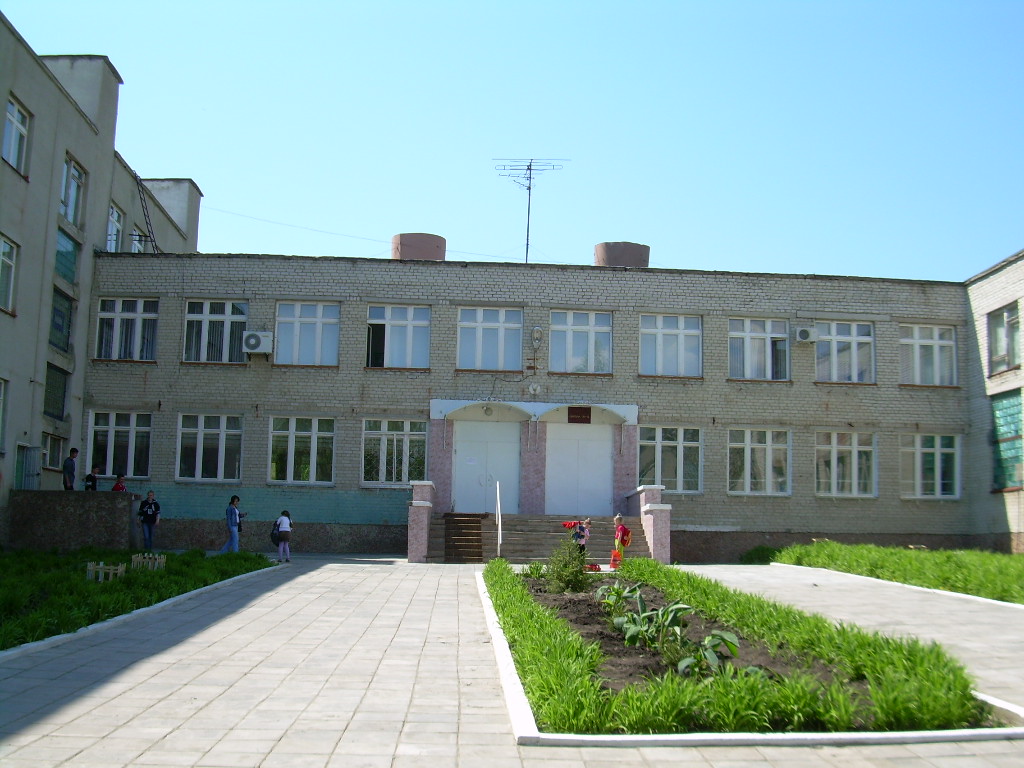 I. ПАСПОРТ ПРОГРАММЫ РАЗВИТИЯ1. Аналитико-прогностическое обоснование программыПрограмма развития муниципального общеобразовательного учреждения «Средняя общеобразовательная школа №12 ЗАТО Шиханы Саратовской области» (далее Школа) разработана в преемственности с Программой развития «Создание условий для перехода к школе адаптивного типа» на 2010-2014 годы, ориентирована на будущее, на реализацию не только сегодняшних, но и перспективных образовательных потребностей. Программа развития рассматривается Школой как потенциально мощный и действенный инструмент, обеспечивающий гарантированный, результативный, экономичный и своевременный переход школьного сообщества в новое качественное состояние, и одновременно - инструмент, обеспечивающий управление им.В основу реализации Программы положены методы, сочетающие управленческую целенаправленность деятельности администрации и творческие инициативы со стороны сотрудников. Выполнение цели и задач происходит в рамках реализации целевых программ, каждая из которых представляет собой комплекс взаимосвязанных задач и мероприятий, нацеленных на решение проблем отдельного направления образовательной деятельности. Инициативы со стороны педагогического коллектива по реализации Программы оформляются как педагогические проекты. Результатом реализации целевых программ является повышение качества работы школы, результатом реализации инициативных проектов - инновационные продукты, которые школа может распространять в системе образования.2.Выявление проблем, требующих изменений.Анализ состояния образовательного процесса и других аспектов работы школы позволяет определить ряд проблем для решения их в модели «Школа для всех»:Недостаточный уровень мобильности структуры учреждения, содержания образования школьников, организационно-педагогических условий.Недостаточный уровень технологичности образовательного процесса.Недостаточная подготовка педагогов для работы в ИКТ.Уровень знаний учащихся начальной, основной   и средней школы по ряду предметов ниже средних значений по региону.Низкая организация системы мониторингов уровня подготовки и социализации школьников.Блок программ дополнительного образования не в полной мере удовлетворяет интересам школьников.При стабилизации состояния здоровья школьников сохраняется достаточно высокий уровень хронических заболеваний (нарушения органов зрения, опорно-двигательной системы).Необходимость разработки, апробации и внедрения механизмов эффективного контракта с педагогическими работниками.Недостаточность роли социально-психологической службы в решении проблем образовательной деятельности.Недостаточный уровень оснащенности современной противопожарной безопасности и несоответствие современным требованиям организации школьной охраны.Не полное соответствие материальной базы всех предметных кабинетов современным требованиям ФГОС нового поколения.Недостаточность использования в педагогической практике современных образовательных технологий, в том числе информационных.Недостаточность эффективных методик для обеспечения контроля по выявлению проблем и своевременному реагированию на них.Необходимость овладения системой многоуровневой оценки учебной и внеучебной деятельности обучающихся.3. Нормативная база для разработки программы развития школы.Федеральный закон от 29 декабря 2012 г. № 273-ФЗ «Об образовании в Российской Федерации»Национальная образовательная инициатива «Наша новая школа» 04 февраля 2010 г. Пр-271Конвенция о правах ребенка (Принята резолюцией 44/25 Генеральной Ассамблеи от 20 ноября 1989 года)Распоряжение правительства Российской Федерации от 30 декабря 2012 года № 2620-рРаспоряжение правительства Российской Федерации от 26 ноября 2012 года № 2190-рРаспоряжение правительства Российской Федерации от 22 ноября 2012 года № 2148-рРаспоряжение правительства Российской Федерации от 20 декабря 2012 года № 2433-рФедеральный государственный образовательный стандарт среднего (полного) общего образования (утвержден приказом Минобрнауки России от 17 мая 2012 г. № 413)Федеральный государственный образовательный стандарт основного общего образования (утвержден приказом Минобрнауки России от 17 декабря 2010 г. №1897)Федеральный государственный образовательный стандарт  начального общего образования (утвержден приказом Минобрнауки России от 6 октября 2009 г. № 373)II. АНАЛИЗ РЕЗУЛЬТАТОВ ДЕЯТЕЛЬНОСТИ ОБРАЗОВАТЕЛЬНОЙ СИСТЕМЫ И ГОТОВНОСТИ ШКОЛЫ К РЕАЛИЗАЦИИ ПРОГРАММЫМОУ «СОШ №12 ЗАТО Шиханы Саратовской области» ориентирована на обучение и воспитание учащихся, а также развитие их физиологических, психологических, интеллектуальных особенностей, образовательных потребностей, с учетом их возможностей, личностных склонностей, способностей. Это достигается путем создания адаптивной педагогической системы, благоприятных условий для общеобразовательного, умственного, нравственного и физического развития каждого учащегося. Непосредственное управление педагогическим процессом реализует директор школы и его заместители.1.Информационная справкаПолное название школы: муниципальное общеобразовательное учреждение «Средняя общеобразовательная школа закрытого административно-территориального образования Шиханы Саратовской области».Сокращенное название школы: МОУ «СОШ №12 ЗАТО Шиханы Саратовской области».Юридический адрес: 412950 Саратовская область, г. Шиханы, ул. Ленина, дом 22.Место осуществления образовательного процесса: 412950 Саратовская область, г. Шиханы, ул. Ленина, дом 22.Дата открытия: 1 сентября 1978 годаДата государственной регистрации: 26 июля 2001 года.e-mail: nnegina@rambler.ruАдрес сайта школы:     http://shool12shihany.edusite.ruЛицензия: Серия РО №031652, регистрационный №98. Выдана 27 февраля 2012 года.Свидетельство о государственной аккредитации: серия 64 ОП №000043, регистрационный номер 107 от 03 марта 2010 года.Тип: общеобразовательное учреждение. Вид: средняя общеобразовательная школа.В соответствии с установленным государственным статусом образовательное учреждение реализует образовательные программы: начального общего, основного общего, среднего (полного) общего образования. Проектная мощность школы – 920 человек. Количество обучающихся: 625 человек, из них:Начальное общее образование — 278 человекОсновное общее образование — 287 человекСреднее (полное) общее образование — 60 человек Учредитель:   Администрация ЗАТО ШиханыОГРН: 1026401675960	ИНН/КПП: 6441002429/6441010012. Характеристика педагогических кадровПедагогический коллектив школы состоит из 48 педагогических работников: директор,  3 заместителя директора, 37 учителей, 2 воспитателя, 2 старших воспитателя,  2 социальных педагога, 2 педагога-психолога. Из них:Имеют звание «Заслуженный учитель Российской Федерации» - 1 человек;Имеют нагрудные знаки «Отличник народного образования» и «Почетный работник общего образования РФ» - 18 человек;Имеют высшую квалификационную категорию - 15 человек;Имеют I  квалификационную категорию - 28 человек;Имеют Почетную Грамоту Министерства образования и науки РФ - 3 человека.Средний возраст педагогов – 43 года, средний стаж работы – 20 лет.80%  педагогов прошли курсы повышения квалификации по реализации ФГОС общего образования. 4 педагогов имеют сертификаты переподготовки по системе менеджмента образования.3 . Количество классов по ступеням  28 классов:I ступенькласс – 3класс – 3класс – 3класс – 4	всего: 13 классовII	ступенькласс – 2класс – 3класс – 2класс – 3класс – 2  	всего: 12 классов III	ступенькласс – 2класс – 1	всего: 3 класса4. Социальный статус семей учащихсяИз обучающихся в школе живут в неполных семьях - 180 человек, в многодетных семьях - 53 человека, опекаемых детей – 23 обучающихся, дети-инвалиды - 5 человек, из малообеспеченных семей - 256 человек, дети, проживающие в социально-неблагополучных семьях - 15 человек.5.Сведения об  успеваемости и обученности  школьников.Успешно окончили 2012-2013 учебный год и переведены в следующий класс 612 учеников, в том числе 251 учеников школы 1 ступенн (1-4 классы)294 учеников школы 2 ступени (5-9 классы) 67 учеников школы 3 ступени (10 классы).На «хорошо» и «отлично» окончили учебный год 307 из 557 аттестованных  обучающихся (учащиеся 1 классов аттестовались по безотметочной системе), что составило 55% (в 2011-2012 учебном году – 52%). На «отлично» закончили учебный год 31 обучающийся, что составило  6% (5%  - в прошлом учебном году), в том числе Во 2 - 4 классах 1 ступени 17 отличников, что составило  9% (6% в прошлом учебном году); в основной  школе 10 отличников – 3%  (3% в 2011-2012 учебном году); в школе 3 ступени 4 отличника – 6% (9% в прошлом учебном году).12 обучающихся 2-8,10 классов по итогам 2012-2013 учебного года были награждены похвальными листами «За отличные успехи в учении».Комплексные итоговые контрольные работы, которые были проведены в 1-х классах в конце учебного года, показали, что у всех учащихся сформировались предметные и метапредметные универсальные учебные действия.Сравнительная таблица качества знаний учащихсяРезультаты   государственной (итоговой) аттестации выпускников IX классовРезультаты   государственной (итоговой) аттестации выпускников  XI классовОдна из задач школы -  предоставить  каждому обучающемуся сферу  деятельности, необходимую  для реализации интеллектуальных и творческих способностей, формирования потребности в непрерывном самообразовании, выработки активной гражданской позиции, культуры здоровья, способности к социальной адаптации и творческому самовыражению. Решению данной задачи  школа уделяет серьёзное внимание.Учащиеся школы активно участвовали в предметных олимпиадах и конкурсах различного уровня.Результаты интеллектуальных предметных олимпиад и конкурсов в 2012 – 2013 учебном году6. Сведения о материально-технической базе Школы и ее состоянииВсего в школе имеется 62 компьютера, включая  19 ноутбуков.  Оборудованы компьютерами рабочие места: директора, секретаря, заместителей директора по УВР,  ВР, АХР, библиотеки, бухгалтерии, медицинских работников.  Все учебные кабинеты оснащены современной компьютерной техникой, 95% учебных кабинетов – мультимедийной техникой. На один компьютер в школе приходится 10 учащихся.Локальная компьютерная сеть, объединяющая 59 компьютеров, позволяет в каждом учебном кабинете использовать ресурсы Интернет. Успешно продолжает работать школьный сайт. Сайт регулярно обновляется, пополняется новой информацией для учащихся, родителей и педагогов, обеспечивается обратная связь.В текущем учебном году в школе активно использовалась система электронных дневников и электронного журнала через портал «Dnevnik.ru», все учителя регулярно заполняли электронный журнал, электронными дневниками активно пользовались 90% учащихся и их родителей.Процесс администрирования в школе строится полностью с использованием информационных технологий. Все данные о школе систематизированы в различных информационных базах.Компьютерные технологии с успехом применяются также  в проектной и научно-исследовательской деятельности учащихся.7. Финансовое обеспечение и его источники (бюджетное, внебюджетное, смешанное финансирование)Основным источником финансирования Школы является региональный и местный   бюджет-субсидия на финансовое обеспечение выполнения муниципального задания. Нормативные затраты на 2013 год: местный бюджет: нормативные затраты на приобретение материальных запасов на одного ученика – 704,25 руб., нормативные затраты на общехозяйственные нужды на одного ученика – 730,26 руб.,нормативные затраты на содержание имущества – 3483903,80 руб.,нормативные затраты на организацию питания – 2649100 руб.региональный бюджет: затраты на реализацию основных общеобразовательных программ – 26278600 руб.,затраты на осуществление выплат ежемесячного вознаграждения за выполнение функций классного руководителя педагогическим работникам – 388600 руб.8. Взаимодействие Школы с различными учреждениями и организациямиВнешние связи школы разнообразны. Школа сотрудничает с городской администрацией, детским садом №1, городским центром занятости населения, ОВД, МСЧ №1, домом детского творчества и досуга, детско-юношеской спортивной школой, городской библиотекой, детской школой искусств, Саратовским государственным техническим университетом с целью  повышения уровня образования и воспитанности учащихся. У школы накоплен богатый положительный опыт сотрудничества с родителями, с выпускниками школы. Взаимодействие с родителями в нашей школе носит характер встречного движения, совпадающего как по своей направленности и целевым установкам, так и по формам и методам реализации. Традиционно в последнюю  учебную  неделю 1 четверти  стартует конкурс «Лучший класс года». Активная «творческая» помощь со стороны родителей в подготовке визитной карточки класса, в написании сценария, в совместных выступлениях. В конце учебного года подводятся итоги. Классы-призеры поощряются подарками и грамотами. Как показывает практика, такая система поощрения  стимулирует активность учащихся, требует проявления инициативы и творчества в их работе.Проводятся совместные спортивные мероприятия: «Папа, мама, я – спортивная семья», «Отцы и дети», однодневные походы.  Ежегодно проходят встречи «Люди интересных профессий» - экскурсии на предприятия, организаторами которых являются  родители и выпускники школы. Родители участвуют в подготовке школы к новому учебному году (уборка кабинетов), взаимодействуют с педагогическим коллективом школы по вопросам профилактики правонарушений, безнадзорности среди несовершеннолетних обучающихся, участвуют в общешкольных мероприятиях. 9. Анализ внутренних факторов развития школыSWOT- АНАЛИЗIII.КОНЦЕПЦИЯ РАЗВИТИЯ ШКОЛЫ1.Миссия школыСоздание для обучающихся оптимальных условий по овладению ключевыми компетентностями, необходимыми для жизни и профессиональной реализации в поликультурной и высокотехнологичной среде.2.ЦельСтановление Школы как адаптивного общеобразовательного учреждения, обеспечивающего доступное, эффективное и качественное образование школьников с учетом их индивидуальных особенностей, склонностей и способностей; формирование у выпускника школы общих компетенций, необходимых для жизни в современном обществе.3.Основные задачиОбеспечение условий для эффективной реализации и освоения обучающимися основной образовательной программы общего образования, в том числе обеспечение условий для индивидуального развития всех обучающихся, в особенности тех, кто в наибольшей степени нуждается в специальных условиях обучения, - одаренных детей и детей с ограниченными возможностями здоровья.Обеспечение достижения обучающимися новых образовательных результатов.Обеспечение равного доступа обучающихся к качественному образованию.Формирование системы мониторинга уровня подготовки и социализации обучающихся.Расширение потенциала школьной системы дополнительного образования обучающихся.Укрепление ресурсной базы школы с целью обеспечения ее эффективного развития.Мотивационные задачи:• Обеспечить стимулирование инновационной деятельности учителей школы.Кадровые задачи:Организовать деятельность учителей по овладению методикой современного урока и новым образовательным технологиям.Организация распространения опыта творчески работающих учителей.Научно-методические задачи:Осуществить подготовку учителей по организации научно-исследовательской деятельности.Определить методы диагностики образовательной подготовки учащихся.Разработать технологии работы с одаренными детьми.Разработать учебный план школы в соответствии с требованиями ФГОС.Обеспечить образовательный процесс в школе необходимым дидактическим материалом с учетом индивидуальных способов освоения учащимися учебного материала.•    Поэтапно создать в школе систему педагогического мониторинга.Материально-технические задачи:Организовать пополнение фонда библиотеки учебниками, художественной литературой, научно-популярной литературой и т.д.Дооснастить учебные кабинеты ИКТ - оборудованием.Оснастить необходимым оборудованием кабинеты внеурочной занятости обучающихся.4.Сроки и этапы реализации программы.1	этап   Ориентировочный – ноябрь 2013 г. – июль 2014 г.Цель: Выявление перспективных направлений развития школы и моделирование ее нового качественного состояния в условиях модернизации школьного образования.Индикаторы результативности:Усовершенствованный учебный план на основе проведенного анализа. Скорректированные    программы,   ориентированные    на   осуществление   предпрофильного и профильного обучения. Разработанный план развития школы.Диагностические материалы.2	этап.   Основной – сентябрь 2014 г. - 2017 г.г.Цель: Переход образовательного учреждения в новое качественное состояние.Индикаторы результативности:Организация учебно-воспитательного процесса в соответствии с усовершенствованным учебным планом и скорректированными учебными программами, с использованием информационно-коммуникационных технологий.Повышение уровня компетентности педагогических кадров, удовлетворение их потребности в профессиональном росте.Обеспечение возможности развития и самосовершенствования, самореализации и социализации каждого учащегося.Повышение степени готовности педагогического коллектива к инновационной, экспериментальной, исследовательской деятельности.3	этап     Обобщающий - 2018г.Цель: Анализ достигнутых результатов и определение перспектив дальнейшего развития школы. Фиксация созданных прецедентов образовательной практики и их закрепление в локальных нормативных актах школы.Индикаторы результативности:Создание современной информационно насыщенной образовательной среды с широким применением новых технологий, обеспечивающих качественные изменения в организации, содержании образовательного процесса, характере результатов обучения.Создание новой системы оценки качества.Реализация компетентностного подхода в обучении на всех этапах образовательного процесса.5.Ожидаемые результатыВыделение в качестве результата некоторой совокупности признаков обученности   ребенка в современных условиях недостаточно, т.к. необходим широкий и разноплановый критерий, который мог бы отразить как содержание образовательного заказа родителей, общества, государства. Целесообразно использовать в таком качестве понятие успешность ученика, потому что это позволит конкретизировать результат обучения с разных позиций и описать не только, цели, итоговый результат, проявляющийся после окончания 11 класса, но и промежуточный результат самого процесса образования.Вместе с тем успешность как результат образования предполагает вариативность этого результата, успешность каждого ученика в какой-то области. Соответственно мы можем описать виды успешности, на которые ориентирована Школа:Индикаторы для оценки достижения ожидаемых результатов: обеспечение высокого качества образования;качественное обновление содержания общего образования;расширение перечня дополнительных услуг, предоставляемых обучающимся; удовлетворение потребностей детей в занятиях по интересам;совершенствование профессиональной компетентности и общекультурного уровня педагогических работников;повышение ИКТ-компетентности педагогов и учащихся;создание условий, обеспечивающих охрану жизни, сохранение и укрепление здоровья обучающихся, формирование их здорового образа жизни; создание здоровых и безопасных условий труда и учебы; развитие материально-технической базы;повышение уровня обеспечения информационной техникой и современным учебным оборудованием;повышение эффективности государственно-общественных форм управления.Успешность работы школы определяется степенью заинтересованности всех его участников (учеников, педагогов, родителей) в высоких, личностно значимых результатах. Индивидуальное достижение, успех которого эмоционально разделяем с окружающими людьми, является основной идеей педагогического взаимодействия  в образовательном учреждении. В условиях школы достижение высоких образовательных результатов каждым возможно только в том случае, если решена задача оптимального сочетания: основного и дополнительного образования; разнообразных форм учебной деятельности;требований стандарта и индивидуальных способностей, склонностей учащихся;эмоционально-психологической комфортности и интенсивности  учебной деятельности школьников;использования на уроке и во внеурочной деятельности новых информационно-коммуникативных технологий, электронных учебно-методических комплексов, возможностей дистанционного обучения.Построение образовательной среды школы, ориентированной на успех каждого учащегося, предусматривает преемственность и согласованность всех, реализуемых в учреждении образовательных программ и индивидуальных маршрутов обучения, действий педагогов и родителей, развитие ребенка и учебного коллектива в целом.IV.ОСНОВНЫЕ НАПРАВЛЕНИЯ И ОСОБЕННОСТИ РЕАЛИЗАЦИИ ПРОГРАММЫОпределенные в Программе цели и задачи развития школы дают представление о планируемых инновациях, которые затрагивают такие элементы образовательного процесса как содержание образования, организационно- и научно-методическая работа, системы воспитательного процесса и дополнительного образования, медико-психолого-педагогическое сопровождение и целостный мониторинг образовательного процесса. Цели и задачи соответствуют миссии Школы – создание благоприятных условий для воспитания школьника ХХI века: он должен быть физически здоров, нравственно ориентирован на социально значимые гуманные ценности; интеллектуально и духовно развит в области самопознания и готов к самоопределению, социальной адаптации; готов к пониманию и творческому преобразованию реальной действительности на благо людей;подготовлен к жизни в таких сферах, как экономическая, нравственно-правовая, научная, семейная, сфера искусства.Исходной для педагогического коллектива Школы задачей является комплексная общепедагогическая задача – научить учиться. Она представляет собой сложное системное образование, определяемое структурой учебного процесса – деятельностью учителя, взаимодействием учителя и учащегося, самостоятельной деятельностью учащегося, предполагает актуализацию процессов саморазвития, рефлексии к собственным   эмоциональным   проблемам   и обуславливает  осознание каждым учащимся необходимости перестраиваться, переучиваться, пересматривать весь комплекс получаемых знаний, умений и навыков, приобретаемых в годы учебы.Достижение высокого качества образования требует применения современных образовательных технологий. Среди них выделим технологии, направленные на развитие личностно-психологических качеств, опыта коллективного решения поставленных задач, реализации индивидуального и дифференцированного подходов к обучению.Поскольку необходимо сформировать у учащихся полный цикл познавательного акта, то основным принципом формирования будет подбор технологий, направленных на обучение:видению проблемы, пониманию связей и отношений, способам формирования мотивации, постановке познавательной задачи как цели и результата, формированию личностного смысла деятельности, связанного с осознанием личной значимости процесса познания и результата;технологиям, обучающим планированию, проектированию, моделированию;технологиям, обучающим составлению учебных задач, выдвижению и разработке гипотезы, управлению решением задач, формированию способов решения нормативно-стандартных и эвристических задач, а также сочетанию эвристических и логических процедур в решении задачи.Необходимо предусмотреть, как работа в этом направлении будет осуществляться во времени, а значит, возникает необходимость применения нетрадиционных промежуточных форм контроля с соответствующими критериями, которые могут быть разработаны и для подведения итогового результата. При этом важно, чтобы применение различных систем педагогического контроля уровня знаний и компетентностей учащихся было адекватно модели выпускника конкретной ступени обучения.Особую роль в развитии творческой личности ребенка призвано сыграть повышение объема учебно-исследовательской деятельности в избранной предметной области, которая содействует полноценному раскрытию интеллектуально одаренных детей. Важными при этом становятся оптимизация, индивидуализация процесса обучения. Особое значение приобретает психолого-педагогическая помощь детям и подросткам, базирующаяся на мониторинге особенностей структуры личности учащегося, его предпочтений и предполагающая включение его в активную жизнь коллектива школы, формирования социальной ответственности.Важным условием реализации изложенных положений является укрепление материальной базы исследовательской работы - лабораторного оборудования, создания демонстрационных кабинетов с подключением к Интернету для удовлетворения участников образовательного процесса в получении необходимой информации; приобретения множительной техники, дополнительного инструментария для обработки полученных результатов.Организационные формы и содержание воспитания разрабатываются на основе принципов, ориентирующих на развитие социально-активной, нравственно, психологически и физически здоровой личности ребенка, готовой к изменяющимся условиям общественной жизни. В связи с этим, сохранение и укрепление здоровья учащихся признается основополагающим.В условиях непрерывного совершенствования и коррекции профессионально-педагогической деятельности в Школе все более возрастает значение индивидуальности учителя, его творческого потенциала, инициативы, самодеятельности, самореализации, своеобразия восприятия, в отношении к учащимся и коллегам. Поэтому еще одним направлением реализации Программы является повышение педагогической квалификации и профессионального мастерства учителей, целенаправленное овладение ими современными приемами и способами педагогической деятельности.Управленческие структуры должны обеспечить целостность, последовательность и преемственность содержания и организационных форм образования на различных   этапах,   обеспечиваемых кадровым   потенциалом,   обусловленных   индивидуальными запросами учащихся и родителей. Для этого необходимо осуществлять постоянную координацию разработки программ локального действия: правового, гражданского, материально-технического, информационного обеспечения, переоснащения учебного процесса; разработки и реализации проектов сотрудничества всех участников образовательного процесса.Одним из важнейших направлений развития системы управления является стимулирование и активизация системы научно-исследовательской работы учителей; тем самым устанавливается индивидуально-творческий подход к развитию инновационного процесса в школе.Комплексный подход к решению задач, поставленных в программе развития, будет осуществляться с помощью системы информационно-методического обеспечения развития образовательной системы школы, организации центра коллективного пользования образовательными, научно-методическими, инновационными ресурсами. С вышеназванным направлением связано еще одно направление работы управленческих структур – обеспечение вариативности и доступности образовательных программ, которое выражается в создании оптимальных учебных планов.Перспективным направлением развития школы является осуществление планомерной работы по обеспечению преемственности и согласованности образовательных стандартов и программ дошкольного, школьного и высшего образования, связанных со взаимодействием с соответствующими учреждениями.Достижение нового качества образования невозможно без улучшения материально-технической базы школы, что требует формирования финансово-экономических рычагов ее укрепления и развития.V. ОСНОВНЫЕ КОЛИЧЕСТВЕННЫЕ ХАРАКТЕРИСТИКИVI. МЕРОПРИЯТИЯ ПО РЕАЛИЗАЦИИ ПОЛОЖЕНИЙ ПРОГРАММЫ РАЗВИТИЯ ШКОЛЫ1.Повышение эффективности и качества услуг образования2. Создание условий для поддержки и развития одаренных детей3.Совершенствование воспитательного процесса4. Сохранение и укрепление здоровья субъектов образовательного процесса и создание условий для их комплексной безопасности5.Развитие материально-технической базы Школы6. Комплекс мер по поддержке педагогических работниковVII. УПРАВЛЕНИЕ РЕАЛИЗАЦИЕЙ ПРОГРАММЫЭкспертиза и мониторинг качества реализации программы.В Школе предусмотрены 3 вида мониторинга образовательной деятельности школы:внутренняя оценка качества образованиявнешняя (независимая) оценка качества образования анкетирование родителей по блокам:отношение родителей к школе;мнение о качестве знаний, получаемых их ребенком в школе;мнение о взаимоотношениях педагогов и учеников;мнение родителей о трудностях, связанных с обучением их ребенка в школе.Эффективность реализации программы развития путем проведения внутреннего
аудита оценивается по трем группам показателей:1.	Результаты учащихся:отток;группы здоровья и характер хронических заболеваний;показатели психологического комфорта (уровни тревожности, негативных эмоциональных переживаний и уровень познавательной активности);успешность в обучении (проценты успеваемости, качества; рейтинг классов и их показатели в динамике, динамика по предметам, по параллелям, по областям знаний);степень осознанности в выборе образовательного маршрута в старших классах (продолжение образования по этому направлению как следствие верного выбора);интерес к различным формам дополнительного образования в школе и за ее пределами (охват учащихся развивающей деятельностью в школе и вне школы);число учащихся, имеющих вредные привычки (поставлены на учет в милицию, внутришкольный учет);число участников и призеров различных олимпиад и конкурсов окружного, городского уровня и выше.2.	Результаты педагогов:характеристика педагогических кадров (число аттестованных педагогов);создание авторских программ, методических разработок и апробация их не только в ходе собственной работы, но хотя бы на уровне методического объединения;оценка частоты и качества повышения учителем своего профессионального уровня через систему курсов повышения квалификации, участие в вебинарах и видеоконференциях, а также в рамках методического семинара школы;трансляция опыта через участие в конкурсах, конференциях, семинарах, публикации в педагогических изданиях.3.	Результаты в виде изменения характеристик и условий образовательного
процесса:-	наполняемость классов, групп;-	оснащенность;-	число учащихся, воспользовавшихся возможностью выбора индивидуального
образовательного маршрута;	востребованность различных форм обучения;уровень аудиторной нагрузки обучающихся;уровень их самостоятельной продуктивной деятельности; число востребованных программ дополнительного образования.В результате реализации программы предполагается:создание автоматизированной системы управления образовательным процессом;создание системы индикаторов качества образовательного процесса и ИКТ-структуры управления качеством образования;создание центра информационного доступа и обеспечение функционирования школьной медиатеки;издание методических пособий по вопросам преподавания и дидактических материалов, наработанных педагогическим коллективом в режиме развития;разработка, организация и проведение ежегодной городской научно-практической конференции школьников.классколичествоучащихся в 2012-13 уч. годуколичествоучащихся в 2012-13 уч. году% учащихся окончитвших год на «4» и «5»% учащихся окончитвших год на «4» и «5»классвсегоокончилина «4» и «5»2011-12 уч. год2012-13 уч. год2 класс664159%67%3 класс814656%57%4 класс492852%57%итого  2-4 классы19611856%61%5 классы663743%52%6 классы531959%36%7 классы613755%61%8 классы562747%48%9 классы582746%46%итого  5-9 классы29414951%50%10 классы211557%71%11 классы462541%54%итого  10-11 классы674050%61%итого по школе аттестованых уч-ся55730752%55%ПредметНаименование показателя2011-20122012-2013РУССКИЙ ЯЗЫКОбщее количество участников ГИА5058РУССКИЙ ЯЗЫКСредний рейтинговый балл  по результатам ГИА32,833,1РУССКИЙ ЯЗЫККоличество участников ГИА, получивших неудовлетворительную отметку в основные сроки11РУССКИЙ ЯЗЫКУдельный вес участников ГИА, получивших неудовлетворительную отметку в основные сроки2%2%РУССКИЙ ЯЗЫККоличество участников ГИА, пересдавших экзамен в дополнительные сроки11РУССКИЙ ЯЗЫКУдельный вес участников ГИА, пересдавших экзамен в дополнительные сроки100%100%РУССКИЙ ЯЗЫККоличество участников ГИА, не пересдавших экзамен в дополнительные сроки00РУССКИЙ ЯЗЫКУдельный вес участников ГИА, не пересдавших экзамен в дополнительные сроки00РУССКИЙ ЯЗЫККоличество участников ГИА, получивших максимальный балл10МАТЕМАТИКАОбщее количество участников ГИА5058МАТЕМАТИКАСредний рейтинговый балл  по результатам ГИА15,620,0МАТЕМАТИКАКоличество участников ГИА, получивших неудовлетворительную отметку в основные сроки40МАТЕМАТИКАУдельный вес участников ГИА, получивших неудовлетворительную отметку в основные сроки8%0МАТЕМАТИКАКоличество участников ГИА, пересдавших экзамен в дополнительные сроки30МАТЕМАТИКАУдельный вес участников ГИА, пересдавших экзамен в дополнительные сроки75%0МАТЕМАТИКАКоличество участников ГИА, не пересдавших экзамен в дополнительные сроки10МАТЕМАТИКАУдельный вес участников ГИА, не пересдавших экзамен в дополнительные сроки25%0МАТЕМАТИКАКоличество участников ГИА, получивших максимальный балл01БИОЛОГИЯОбщее количество участников ГИА3131БИОЛОГИЯСредний рейтинговый балл  по результатам ГИА1832,3БИОЛОГИЯКоличество участников ГИА, получивших неудовлетворительную отметку в основные сроки110БИОЛОГИЯУдельный вес участников ГИА, получивших неудовлетворительную отметку в основные сроки35%0БИОЛОГИЯКоличество участников ГИА, пересдавших экзамен в дополнительные сроки100БИОЛОГИЯУдельный вес участников ГИА, пересдавших экзамен в дополнительные сроки91%0БИОЛОГИЯКоличество участников ГИА, не пересдавших экзамен в дополнительные сроки10БИОЛОГИЯУдельный вес участников ГИА, не пересдавших экзамен в дополнительные сроки9%0БИОЛОГИЯКоличество участников ГИА, получивших максимальный балл02ГЕОГРАФИЯОбщее количество участников ГИА1418ГЕОГРАФИЯСредний рейтинговый балл  по результатам ГИА17,921,9ГЕОГРАФИЯКоличество участников ГИА, получивших неудовлетворительную отметку в основные сроки11ГЕОГРАФИЯУдельный вес участников ГИА, получивших неудовлетворительную отметку в основные сроки7%6%ГЕОГРАФИЯКоличество участников ГИА, пересдавших экзамен в дополнительные сроки11ГЕОГРАФИЯУдельный вес участников ГИА, пересдавших экзамен в дополнительные сроки100%100%ГЕОГРАФИЯКоличество участников ГИА, не пересдавших экзамен в дополнительные сроки00ГЕОГРАФИЯУдельный вес участников ГИА, не пересдавших экзамен в дополнительные сроки00ГЕОГРАФИЯКоличество участников ГИА, получивших максимальный балл0ИСТОРИЯОбщее количество участников ГИА52ИСТОРИЯСредний рейтинговый балл  по результатам ГИА23,233,0ИСТОРИЯКоличество участников ГИА, получивших неудовлетворительную отметку в основные сроки00ИСТОРИЯУдельный вес участников ГИА, получивших неудовлетворительную отметку в основные сроки00ИСТОРИЯКоличество участников ГИА, пересдавших экзамен в дополнительные сроки00ИСТОРИЯУдельный вес участников ГИА, пересдавших экзамен в дополнительные сроки00ИСТОРИЯКоличество участников ГИА, не пересдавших экзамен в дополнительные сроки00ИСТОРИЯУдельный вес участников ГИА, не пересдавших экзамен в дополнительные сроки00ИСТОРИЯКоличество участников ГИА, получивших максимальный балл00ОБЩЕСТВОЗНАНИЕОбщее количество участников ГИА2726ОБЩЕСТВОЗНАНИЕСредний рейтинговый балл  по результатам ГИА21,132,2ОБЩЕСТВОЗНАНИЕКоличество участников ГИА, получивших неудовлетворительную отметку в основные сроки60ОБЩЕСТВОЗНАНИЕУдельный вес участников ГИА, получивших неудовлетворительную отметку в основные сроки33%0ОБЩЕСТВОЗНАНИЕКоличество участников ГИА, пересдавших экзамен в дополнительные сроки50ОБЩЕСТВОЗНАНИЕУдельный вес участников ГИА, пересдавших экзамен в дополнительные сроки83%0ОБЩЕСТВОЗНАНИЕКоличество участников ГИА, не пересдавших экзамен в дополнительные сроки00ОБЩЕСТВОЗНАНИЕУдельный вес участников ГИА, не пересдавших экзамен в дополнительные сроки17%0ОБЩЕСТВОЗНАНИЕКоличество участников ГИА, получивших максимальный балл02ФИЗИКАОбщее количество участников ГИА911ФИЗИКАСредний рейтинговый балл  по результатам ГИА22,224,0ФИЗИКАКоличество участников ГИА, получивших неудовлетворительную отметку в основные сроки00ФИЗИКАУдельный вес участников ГИА, получивших неудовлетворительную отметку в основные сроки00ФИЗИКАКоличество участников ГИА, пересдавших экзамен в дополнительные сроки00ФИЗИКАУдельный вес участников ГИА, пересдавших экзамен в дополнительные сроки00ФИЗИКАКоличество участников ГИА, не пересдавших экзамен в дополнительные сроки00ФИЗИКАУдельный вес участников ГИА, не пересдавших экзамен в дополнительные сроки00ФИЗИКАКоличество участников ГИА, получивших максимальный балл00ХИМИЯОбщее количество участников ГИА1119ХИМИЯСредний рейтинговый балл  по результатам ГИА2229,3ХИМИЯКоличество участников ГИА, получивших неудовлетворительную отметку в основные сроки00ХИМИЯУдельный вес участников ГИА, получивших неудовлетворительную отметку в основные сроки00ХИМИЯКоличество участников ГИА, пересдавших экзамен в дополнительные сроки00ХИМИЯУдельный вес участников ГИА, пересдавших экзамен в дополнительные сроки00ХИМИЯКоличество участников ГИА, не пересдавших экзамен в дополнительные сроки00ХИМИЯУдельный вес участников ГИА, не пересдавших экзамен в дополнительные сроки00ХИМИЯКоличество участников ГИА, получивших максимальный балл03АНГЛИЙСКИЙ ЯЗЫКОбщее количество участников ГИА13АНГЛИЙСКИЙ ЯЗЫКСредний рейтинговый балл  по результатам ГИА40,254,7АНГЛИЙСКИЙ ЯЗЫККоличество участников ГИА, получивших неудовлетворительную отметку в основные сроки00АНГЛИЙСКИЙ ЯЗЫКУдельный вес участников ГИА, получивших неудовлетворительную отметку в основные сроки00АНГЛИЙСКИЙ ЯЗЫККоличество участников ГИА, пересдавших экзамен в дополнительные сроки00АНГЛИЙСКИЙ ЯЗЫКУдельный вес участников ГИА, пересдавших экзамен в дополнительные сроки00АНГЛИЙСКИЙ ЯЗЫККоличество участников ГИА, не пересдавших экзамен в дополнительные сроки00АНГЛИЙСКИЙ ЯЗЫКУдельный вес участников ГИА, не пересдавших экзамен в дополнительные сроки00АНГЛИЙСКИЙ ЯЗЫККоличество участников ГИА, получивших максимальный балл00ПредметНаименование показателя2011-20122012-2013РУССКИЙ ЯЗЫКОбщее количество участников ЕГЭ3446РУССКИЙ ЯЗЫКСредний балл по результатам ЕГЭ60,564,4РУССКИЙ ЯЗЫККоличество участников ЕГЭ, не достигших порога10РУССКИЙ ЯЗЫКУдельный вес участников ЕГЭ, не достигших порога3%0РУССКИЙ ЯЗЫККоличество участников ЕГЭ, достигших порога по результатам пересдачи00РУССКИЙ ЯЗЫККоличество участников ЕГЭ, получивших 0 баллов за часть "С"13РУССКИЙ ЯЗЫКУдельный вес участников ЕГЭ, получивших 0 баллов за часть "С"3%7%РУССКИЙ ЯЗЫККоличество участников ЕГЭ, набравших 80 и более баллов311РУССКИЙ ЯЗЫКУдельный вес участников ЕГЭ, набравших 80 и более баллов9%24%МАТЕМАТИКАОбщее количество участников ЕГЭ3446МАТЕМАТИКАСредний балл по результатам ЕГЭ39,640,8МАТЕМАТИКАКоличество участников ЕГЭ, не достигших порога57МАТЕМАТИКАУдельный вес участников ЕГЭ, не достигших порога15%15%МАТЕМАТИКАКоличество участников ЕГЭ, достигших порога по результатам пересдачи46МАТЕМАТИКАКоличество участников ЕГЭ, получивших 0 баллов за часть "С"2941МАТЕМАТИКАУдельный вес участников ЕГЭ, получивших 0 баллов за часть "С"85%89%МАТЕМАТИКАКоличество участников ЕГЭ, набравших 80 и более баллов00МАТЕМАТИКАУдельный вес участников ЕГЭ, набравших 80 и более баллов00БИОЛОГИЯОбщее количество участников ЕГЭ166БИОЛОГИЯСредний балл по результатам ЕГЭ52,158,7БИОЛОГИЯКоличество участников ЕГЭ, не достигших порога00БИОЛОГИЯУдельный вес участников ЕГЭ, не достигших порога00БИОЛОГИЯКоличество участников ЕГЭ, получивших 0 баллов за часть "С"22БИОЛОГИЯУдельный вес участников ЕГЭ, получивших 0 баллов за часть "С"13%33%БИОЛОГИЯКоличество участников ЕГЭ, набравших 80 и более баллов00БИОЛОГИЯУдельный вес участников ЕГЭ, набравших 80 и более баллов00ГЕОГРАФИЯОбщее количество участников ЕГЭ23ГЕОГРАФИЯСредний балл по результатам ЕГЭ3357,0ГЕОГРАФИЯКоличество участников ЕГЭ, не достигших порога10ГЕОГРАФИЯУдельный вес участников ЕГЭ, не достигших порога50%0ГЕОГРАФИЯКоличество участников ЕГЭ, получивших 0 баллов за часть "С"10ГЕОГРАФИЯУдельный вес участников ЕГЭ, получивших 0 баллов за часть "С"50%0ГЕОГРАФИЯКоличество участников ЕГЭ, набравших 80 и более баллов00ГЕОГРАФИЯУдельный вес участников ЕГЭ, набравших 80 и более баллов00ИНФОРМАТИКА и ИКТОбщее количество участников ЕГЭ11ИНФОРМАТИКА и ИКТСредний балл по результатам ЕГЭ5562,0ИНФОРМАТИКА и ИКТКоличество участников ЕГЭ, не достигших порога00ИНФОРМАТИКА и ИКТУдельный вес участников ЕГЭ, не достигших порога00ИНФОРМАТИКА и ИКТКоличество участников ЕГЭ, получивших 0 баллов за часть "С"10ИНФОРМАТИКА и ИКТУдельный вес участников ЕГЭ, получивших 0 баллов за часть "С"100%0ИНФОРМАТИКА и ИКТКоличество участников ЕГЭ, набравших 80 и более баллов00ИНФОРМАТИКА и ИКТУдельный вес участников ЕГЭ, набравших 80 и более баллов00ИСТОРИЯОбщее количество участников ЕГЭ17ИСТОРИЯСредний балл по результатам ЕГЭ4269,1ИСТОРИЯКоличество участников ЕГЭ, не достигших порога00ИСТОРИЯУдельный вес участников ЕГЭ, не достигших порога00ИСТОРИЯКоличество участников ЕГЭ, получивших 0 баллов за часть "С"00ИСТОРИЯУдельный вес участников ЕГЭ, получивших 0 баллов за часть "С"00ИСТОРИЯКоличество участников ЕГЭ, набравших 80 и более баллов02ИСТОРИЯУдельный вес участников ЕГЭ, набравших 80 и более баллов029%ОБЩЕСТВОЗНАНИЕОбщее количество участников ЕГЭ1230ОБЩЕСТВОЗНАНИЕСредний балл по результатам ЕГЭ52,160,1ОБЩЕСТВОЗНАНИЕКоличество участников ЕГЭ, не достигших порога32ОБЩЕСТВОЗНАНИЕУдельный вес участников ЕГЭ, не достигших порога25%7%ОБЩЕСТВОЗНАНИЕКоличество участников ЕГЭ, получивших 0 баллов за часть "С"10ОБЩЕСТВОЗНАНИЕУдельный вес участников ЕГЭ, получивших 0 баллов за часть "С"8%0ОБЩЕСТВОЗНАНИЕКоличество участников ЕГЭ, набравших 80 и более баллов02ОБЩЕСТВОЗНАНИЕУдельный вес участников ЕГЭ, набравших 80 и более баллов07%ФИЗИКАОбщее количество участников ЕГЭ1023ФИЗИКАСредний балл по результатам ЕГЭ4952,4ФИЗИКАКоличество участников ЕГЭ, не достигших порога02ФИЗИКАУдельный вес участников ЕГЭ, не достигших порога09%ФИЗИКАКоличество участников ЕГЭ, получивших 0 баллов за часть "С"412ФИЗИКАУдельный вес участников ЕГЭ, получивших 0 баллов за часть "С"40%52%ФИЗИКАКоличество участников ЕГЭ, набравших 80 и более баллов00ФИЗИКАУдельный вес участников ЕГЭ, набравших 80 и более баллов00ХИМИЯОбщее количество участников ЕГЭ145ХИМИЯСредний балл по результатам ЕГЭ54,273,2ХИМИЯКоличество участников ЕГЭ, не достигших порога20ХИМИЯУдельный вес участников ЕГЭ, не достигших порога14%0ХИМИЯКоличество участников ЕГЭ, получивших 0 баллов за часть "С"30ХИМИЯУдельный вес участников ЕГЭ, получивших 0 баллов за часть "С"21%0ХИМИЯКоличество участников ЕГЭ, набравших 80 и более баллов01ХИМИЯУдельный вес участников ЕГЭ, набравших 80 и более баллов020%№МероприятиеУровень мероприятияКоличество участниковКоличество и уровень побед1.Всероссийская предметная олимпиада (5-11кл.)Школьный19579 - победители и призёров2.Всероссийская предметная олимпиада (5-11кл.)Муниципальный10834 -  победители и призёры3.Всероссийская предметная олимпиада (9-11кл.)Областной1616.Международная математическая конкур-игра «Слон» Всероссийский563 (на уровне РФ)15 (на уровне района)7.Всероссийский заочный конкурс "Интеллект-экспресс"Всероссийский38218.Всероссийский заочный конкурс "Познание и творчествоВсероссийский24159.Всероссийский игровой конкурс "Британский бульдог"Всероссийский6213 (на уровне района)11.Международная игра-конкурс "Русский медвежонок"Всероссийский11821 (на уровне района)12.Всероссийская олимпиада «Олимпус»Всероссийский9719 (на уровне района)13.Игра-конкурс «Инфознайка»Всероссийский4712 18.Всероссийская интеллектуальная олимпиада «Ученик XXI века»  «Литературное чтение»Областной1ЛауреатЗдания образовательного учрежденияКоличество зданий1Здания образовательного учрежденияГод постройки1978Здания образовательного учрежденияВид типовоеЗдания образовательного учрежденияЭтажность3Здания образовательного учрежденияОбщая площадь3932,5Здания образовательного учрежденияПроектная мощность960Здания образовательного учрежденияФактическое количество мест для обучающихся733Здания образовательного учрежденияХарактеристика канализацииЦентрализованноеЗдания образовательного учрежденияХарактеристика холодного водоснабженияЦентрализованноеЗдания образовательного учрежденияХарактеристика горячего водоснабженияЦентрализованноеЗдания образовательного учрежденияКоличество туалетов для мальчиков внутри здания6 шт.Здания образовательного учрежденияКоличество туалетов для девочек внутри здания6 шт.Здания образовательного учрежденияХарактеристика отопленияЦентрализованноеЗдания образовательного учрежденияХарактеристика гардероба (этажность, число мест)Гардероб находится  на первом этаже на 600  местЗдания образовательного учрежденияНаличие АПС, наличие договора на обслуживание, реквизиты документаИмеется АПС, договор на техническое обслуживание систем автоматической пожарной сигнализации, оповещения и эвакуации людей при пожаре №03 от 09.01.2013г. с ООО "Шиханаэлектросвязь",
АПС имеет выход на пульт ЕДДС (единая дистанционная диспесчерская служба) городаЗдания образовательного учрежденияХарактеристика охраны зданияимеется пульт об экстренном вызове наряда полиции вневедомственной охраны. Обслуживание по договору №14/14 от 09.01.2013г. с отделом вневедомственной охраны по Вольскому району филиал федерального государственного казенного учреждения "Управление вневедомственной охраны Главного управления Министерства внутренных дел Российской Федерации по Саратовской области".Здания образовательного учрежденияВидеонаблюдение (объекты видеонаблюдения, местонахождение центра видеонаблюдения и видеофиксации)Договор на техническое обслуживание системы охранного видеонаблюдения №35 от 09.01.2013г. с ООО "Шиханаэлектросвязь". 5 камер расположены внутри здания школы в рекреациях (2 на 1 этаже, 2 - на втором, 1 - на третьем) и 7 камер на здании школы. Здания образовательного учрежденияПеречень работ по ремонту здания и внутренних коммуникаций, выполненных за последние три календарных годаРемонт кровли, ремонт отмостков, ремонт отопительной системы, ремонт резервного блока питания для системы видеонаблюдения, замена канализационных и водопроводных труб на пластиковые, текущий ремонт рекреаций, санузлов, замена сантехнического оборудования, замена светильников и люминестцентных ламп.Здания образовательного учрежденияОбъём затраченного финансирования (в руб.) с указанием источников финансирования681783,73 рубля, местный бюджетТерриторияПлощадь28244 кв. мТерриторияНаличие огражденияимеет металлическое ограждениеСпортивная площадка на территории образовательного учрежденияПлощадь8340 кв.мСпортивная площадка на территории образовательного учрежденияОборудованиеБаскетбольная площадка - 2шт., футбольное поле, волейбольная площадка, игровая площадка, полоса препятствия, беговая дорожка, яма для прыжков.Медицинский кабинетЭтаж, на котором размещен1 этажМедицинский кабинетСоответствие СанПиНу по набору помещений и площадисоответствуетМедицинский кабинетНаличие лицензии на медицинский кабинет, реквизиты документалицензия №ФС-64-01-001621 от 07 сентября 2012 года на осуществление доврачебной медицинской помощи по сестринскому делу в педиатрииМедицинский кабинетНаличие договора с учреждением  здравоохранения (указать наименование) на медицинское обслуживание, реквизиты документаДоговор по организации медицинского обслуживания учащихся от 01.09.2008г. б/н с филиалом ФГУЗ СМЦ  ФМБА России - МСЧ №1Медицинский кабинетУсловия работы медицинских работников (штат, договор)в штате учреждения здравоохраненияПомещение для организации питания обучающихсяВид (столовая или буфет)столоваяПомещение для организации питания обучающихсяКоличество посадочных мест для организации питания120 посадочных местПомещение для организации питания обучающихсяПроцент оснащения пищеблока необходимым оборудованием97%Спортивные залыКоличество, площадь каждого2 спортивных зала (370 кв.м. и 70 кв.м.); тренажерный зал (37 кв.м.)Спортивные залыКоличество раздевалок в спортивной зале2Спортивные залыКоличество снарядных2Спортивные залыПроцент оснащения необходимым оборудованием100%БиблиотекаОбщий фонд библиотеки (экз.)19546БиблиотекаКоличество  экземпляров учебников10107БиблиотекаКоличество экземпляров художественной литературы4464БиблиотекаКоличество и доля в общей численности обучающихся, на 100% обеспеченных учебниками за счет школьной библиотеки573/ 93%БиблиотекаРабочее место библиотекаря, оборудованное компьютеромдаБиблиотекаПлощадь читального зала10 кв.мБиблиотекаКоличество мест в читальном зале, оборудованных компьютерами1БиблиотекаКоличество компьютеров, подключенных в сети Интернет2Учебные кабинетыКоличество учебных кабинетов для начальных классов, на каком этаже располагаются8 кабинетов (5 кабинетов на 1 этаже, 3 - на 2 этаже)Учебные кабинетыКоличество и доля (в общей численности кабинетов для начальных классов) кабинетов, оборудованных в соответствии с современными требованиями 8/100%Учебные кабинетыКоличество учебных кабинетов для 5-11 классов19Учебные кабинетыКоличество и доля (в общей численности кабинетов для 5-11 классов) кабинетов, оборудованных в соответствии с современными требованиями 19/100%Учебные кабинетыНаличие специализированных учебных кабинетов (перечислить)Кабинет: химии - 1; физики - 1; информатики - 2; технологии - 1; иностранного языка - 3; спортивные залы - 2; тренажерный зал - 1.Учебные кабинетыКабинет физики (подводка низковольтного электропитания к партам учащихся, наличие лаборантской) имеется подводка низковольтного электропитания  на 24 учебных места, имеется лаборантская Учебные кабинетыКабинет химии (вытяжка, подводка воды к партам учащихся, наличие лаборантской)имеется вытяжка, подводка воды к партам учащихся и лаборантская Учебные кабинетыКабинет информатики (число компьютеров, наличие локальной сети, подключение к сети Интернет)2 кабинета,19 компьютеров, локальная сеть, подключение к сети ИнтернетУчебные кабинетыКабинет биологии (наличие лаборантской)имеется лаборантская Помещения для групп продлённого дняЭтаж, на котором размещенына 1 и 2 этажахПомещения для групп продлённого дняКоличество кабинетов, общая площадь7 кабинетов, общей площадью 295 кв.м.Помещения для групп продлённого дняНаличие спальных мест, количество, соответствие нормам 26Помещения для групп продлённого дняОборудованиеМультимедийный проектор, экран, ноутбук, колонкиОценка актуального состояния внутреннего потенциалаОценка актуального состояния внутреннего потенциалаСильные стороныСлабые стороныВысокий научно-педагогический потенциал педагогических работников и положительное отношение к изменениям.Достаточно высокая оценка качества образования по результатам внешней экспертизы.Стабильно высокий процент выпускников, поступающих в вузы.Вовлечение большого количества учащихся во внеурочную деятельность.Высокий уровень вовлеченности обучающихся в конкурсы и проекты.Высокое стремление педагогов к участию в профессиональных конкурсах.Материально-техническая база построена с точки зрения комфортности и безопасности образовательной среды. Достаточность, полнота и эстетика материально-технической базы оценивается удовлетворенностью родителей, учащихся и педагогов.Созданы все условия для образовательной деятельности в соответствии с требованиями новой школы (классные помещения, питание, территория и т.д.).Недостаточный уровень квалификации учителей для ведения инновационной работы.Недостаточный уровень результатов ГИА и ЕГЭ.Недостаточный опыт у администрации школы маркетинговых исследований, изучения социального заказа, образовательных потребностей населения.Недостаточное финансирование развития программно-методического обеспечения, учебного оборудования, учебно-лабораторного оборудования.Недостаточная активность отдельных педагогов представить обобщение своего опыта.Недостаточное количество авторских программ внеурочной деятельности.Наличие специалистов, не имеющих высшего профессионального образования.Сложность привлечения внебюджетных средств из-за низкого финансово- экономического уровня города.Недостаточный уровень дистанционного обучения.Результативность инновационной деятельности не всегда ориентирована на развитие школы.Недостаточно организовано   сетевое взаимодействие в информационной сети для расширения возможностей учащихся в получении результатов в дистанционном режиме обучения.Оценка перспектив развития в соответствии с изменениями внешней средыОценка перспектив развития в соответствии с изменениями внешней средыВозможностиРискиРеализация образовательного процесса в начальной школе по ФГОС НОО, 5 и 6 классах по ФГОС ООО в пилотном режиме влечет за собой взрыв творческого потенциала педагогов.Повышение квалификации педагогического коллектива в области инновационной и исследовательской деятельности.Широкий спектр социального партнерства дополнительного образования, культуры,       дошкольного образования. Опыт  работы  с НСОТ,  опыт  управленческой    работы    Управляющего    совета, опыт привлечения         дополнительных бюджетных средств, благодаря участию в конкурсах и проектах. Высокий уровень развития информационной среды школы. Стремление к стабильности образовательного процесса.Настороженное отношение родителей к переходу на ФГОС, к проявлениям инновационной активности школы. Структурирование образовательногопроцесса в урочной и внеурочной деятельности. Увеличение количества обучающихся с ослабленным здоровьем.Увеличение количества семей, уклоняющихся от воспитания детей.Виды успешностиИндикаторыСохранение и укрепление здоровья-	заболеваемость-	профилактика-	участие и победы в спортивных соревнованиях-	формирование культуры здорового образа жизниПоложительное оценивание достижений учебной деятельности-	успеваемость-	качество знаний-	участие и победы в олимпиадах и конкурсах-	освоение учебной деятельности-	защита учебных проектов-	знаниевая компетентностьСпособность эффективно продолжать образование-	поступление в профессиональные учебные заведения-	профессиональная ориентация-	профильное обучение-	перспективный индивидуальный образовательный план-	готовность к самообразованиюРазвитие способностей и возможностей-	работа в кружках и клубах по интересам-	динамика психического развития-	индивидуальное образованиеУспешная социализация-	правонарушения-	воспитанность-	социальная компетентность-	гражданская позиция-	освоение социальных ролейУспешное общение и выстраивание эффективных коммуникаций-	коллективизм-	коммуникативная компетентность-	информационная компетентностьЛичная популярность в значимых группах (образ успешного в чем-то человека)-	лидерство-	сфера самореализацииУспешность в интимно-личностных от-    ношениях                                                                                                      - умение дружить- поло-ролевая идентификация- семейная компетентностьед. изм.201320142015201620172018численность обучающихсячел.625633667651655658соотношение «ученик-учитель»14,815,015,215,315,415,4удельный вес численности обучающихся по ФГОС%6374788692100увеличение в учебно-воспитательном процессе школы доли мероприятий, направленных на развитие творчества учащихся%354045506075повышение квалификации учителей, работающих с одаренными детьми, ознакомление их с новыми педагогическими технологиями и методами обучения.%51520305060охват одаренных детей дополнительным дистанционным обучением%2510152530охват одаренных детей индивидуальными образовательными траекториями%138152530охват учащихся школы дополнительным образованием на базе школы%758080858888среднемесячная заработная плата педагогических работников Школырублей в месяц27 00030 50032 00034 20037 80041 600удельный вес численности учителей в возрасте до 30 лет%257121517доля педагогов, работающих на эффективном контракте%0100100100100100повышение квалификации педагогов по ФГОС%6080100100100100участие педагогов в профессиональных конкурсахчел.233333наличие страниц персональных сайтов педагогов%90100100100100100Количество обучающихся на 1 компьютерчел.151412121111Доля педагогов, имеющих высшую квалификационную категорию%313232333333Доля обучающихся, принявших участие в олимпиадах, конкурсах%404446505560Доля обучающихся, принявших участие в социальных проектах%252832343638Доля обучающихся, систематически занимающихся в спортивных секциях%253035404545Доля обучающихся, принявших участие во внеклассных мероприятиях спортивной направленности%808590909598Качество знаний по предметам 1-й группы сложности%303540404040Качество знаний по предметам 2-й группы сложности%404550555555Качество знаний по предметам 3-й группы сложности%7580859095100Посещаемость (читаемость) школьной библиотеки за годкниг/ ученика152025283032Мероприятия20132014201420152015201520162016201720172018Разработка долгосрочного прогноза демографической ситуации социума.НоябрьПроведение комплексного анализа структуры общеобразовательного учреждения, разработка рекомендаций по ее оптимизации.ДекабрьСовершенствование образовательной программы школы в связи с постоянно меняющимися социально-экономическими условиями+++++++++++Становление системы мониторинга физического, психического, умственного, нравственного здоровья учащихся.+++++++++++Работа с педагогическим коллективом по осознанию и принятию принципов государственной политики в области образования, по осознанию своей роли в реформировании системы обучения.+++++++++++Нормативно-правовая база       по введению ФГОС (систематическая корректировка локальных актов школы и другой нормативной документации)                                                                                      +++++++++++Отношение среднего балла ЕГЭ по русскому языку с лучшими результатами1.951.851.851.751.751.751.651.651.551.551.45Отношение среднего балла ЕГЭ по математике с лучшими результатами1.71.61.61.51.51.51.41.41.31.31.2Отношение среднего балла ЕГЭ по иностранному языку   с лучшими результатами1.951.71.71.51.51.51.41.41.41.41.4Доля выпускников, сдающих ЕГЭ по иностранному языку12%17%17%18%18%18%22%22%23%23%25%Отношение среднего балла ЕГЭ по другим предметам с лучшими результатами1.551.451.451.351.351.351.251.251.151.151.05Поэтапное введение ФГОС общего образования4 класс 6 класс7 класс7 класс8 класс8 класс8 класс9 класс9 класс10 класс10 класс11 классРазвитие духовно-нравственного воспитания(семинары, мастер-классы и т.п.)+++++++++++Организация лекционно-семинарской и зачетной системы обучения в старших классахподготовит. периодподготовит. период11 класс11 класс11 класс10 класс10 класс9 класс9 класс8 классУвеличение в учебно-воспитательном процессе школы доли мероприятий, направленных на развитие творчества учащихся10%15%15%18%18%18%20%20%22%22%25%Разработка на уровне школы системы стимулирования учащихся за качественное обучение++корректировкакорректировкакорректировкакорректировкакорректировкакорректировкакорректировкакорректировкаВведение в учебный процесс современных образовательных технологий:•	системно-деятельностного подхода;•	метод проектов;•	метод исследований;активного обучения• и др.подготовит. периодподготовит. период45%50%50%60%60%75%75%Обновление образовательного процесса: кадровое; научно-методическое; материальное.подготовит. периодподготовит. периодпроцесс внедренияпроцесс внедренияпроцесс внедренияпроцесс внедренияпроцесс внедренияпроцесс внедренияпроцесс внедренияитоговый контрольитоговый контрольМероприятия201320142015201620172018Отработать систему выявления одаренных детей с начальной ступени обучения, наметить мероприятия по индивидуальному развитию их способностей с учетом интересов, возрастных особенностей.1-4 класс5-6 класс1-8 класс1-9 класс1-11 классОрганизовать работу школьных научных обществ, разработать и внедрять систему стимулирования научно-исследовательского труда ученика подготовит. периодпроцесс внедренияпроцесс внедренияпроцесс внедренияпроцесс внедренияпроцесс внедренияПовышение квалификации учителей, работающих с одаренными детьми, ознакомление их с новыми педагогическими технологиями и методами обучения.++++++Охват одаренных детей дополнительным дистанционным обучением2%5%10%15%25%30%Охват одаренных детей индивидуальными образовательными траекториями1%3%8%15%25%30%Мероприятия201320142015201620172018Разработка системы мер и механизмов по усилению воспитательной функции образовательного учреждения по поддержке социально незащищенных подростков.++++++Изучение и внедрение технологий психолого-педагогической помощи детям и их семьям. Организация и проведение системы развивающих часов по формированию психо-социальной компетентности обучающихся.Разработка программы1 классы5 классы10 классы1-2 классы5-7 классы 10-11 классы1-3 классы5-8 классы 10-11 классы1-4 классы5-9 классы 10-11 классыОхват учащихся школы дополнительным образованием на базе школы75%80%80%85%88%88%Организация системы физкультурно-оздоровительной работы с учащимися школы и их семьями.Разработка программыРазработка программыПроцесс реализации программыПроцесс реализации программыПроцесс реализации программыПроцесс реализации программыУсиление роли дисциплин, обеспечивающих успешную социализацию учащихся – истории, обществознания, русского и иностранного языков за счет введения модульных и элективных курсов.Разработка модулей и элективовРазработка модулей и элективовПроцесс реализации программ с постоянной корректировкойПроцесс реализации программ с постоянной корректировкойПроцесс реализации программ с постоянной корректировкойПроцесс реализации программ с постоянной корректировкойРазработать программу диагностики учащихся, с целью сбора информации об их ценностных ориентирах и нравственных устояхРазработка программыРазработка программыПроцесс реализации программыПроцесс реализации программыПроцесс реализации программыПроцесс реализации программыСформировать пакет документов по выявлению уровня воспитанности учащихсяРазработка и утверждение нормативных актовРазработка и утверждение нормативных актовТекущая корректировкаТекущая корректировкаТекущая корректировкаТекущая корректировкаРазработать рекомендации по организации совместной деятельности классных руководителей, психолога, социального педагога, библиотекаря.Разработка рекомендаций, проведение семинараРазработка рекомендаций, проведение семинараТекущая корректировкаТекущая корректировкаТекущая корректировкаТекущая корректировкаМероприятия                            201320142015201620172018Обследование детей, поступающих в школу, выделение учащихся группы «риска».++++++Мониторинг состояния здоровья учащихся, создание базы данных.создание основной базыкорректировкакорректировкакорректировкакорректировкакорректировкаОрганизация и проведение профилактических медицинских осмотров учащихся.++++++Реализация общешкольной программы «Пропаганды здорового образа жизни».Разработка программыРазработка программыРеализация программыРеализация программыРеализация программыРеализация программыПроведение бесед по профилактике алкогольной и наркотической зависимости среди учащихся.2-3 беседы в год в каждом классе2-3 беседы в год в каждом классе2-3 беседы в год в каждом классе2-3 беседы в год вкаждомклассе2-3 беседы в год вкаждомклассе2-3 беседыв год вкаждомклассеОрганизация и проведение контроля выполнения санитарных правил.1 раз в месяц1 раз в месяц1 раз в месяц1 раз в месяц1 раз в месяц1 раз в месяцРасширение сети спортивных секций++++++Внедрение малых форм физического воспитания (физкультурные паузы, подвижные перемены), а также часов здоровья++++++Регулярное проведение дней здоровья.1 раз в четверть1 раз в четверть1 раз в четверть1 раз в четверть1 раз в четверть1 раз в четвертьПроведение конкурса на самый спортивный класс.разработка критериев+++++Проведение спортивных соревнований и праздников на всех ступенях обучения1 раз в четверть1 раз в четверть1 раз в четверть1 раз в четверть1 раз в четверть1 раз в четвертьОрганизованное посещение городского спортивного оздоровительного комплекса++Модернизация пожарной сигнализации +мероприятия по пожарной безопасностипо дополнительному планупо дополнительному планупо дополнительному планупо дополнительному планупо дополнительному планупо дополнительному планумероприятия по санитарному состояниюпо дополнительному планупо дополнительному планупо дополнительному планупо дополнительному планупо дополнительному планупо дополнительному плануОбеспечение температурного режима в соответствии с СанПинсистематически в соответствии с санитарными нормами и требованиямисистематически в соответствии с санитарными нормами и требованиямисистематически в соответствии с санитарными нормами и требованиямисистематически в соответствии с санитарными нормами и требованиямисистематически в соответствии с санитарными нормами и требованиямисистематически в соответствии с санитарными нормами и требованиямимероприятия20132014  2015                       2016                   2017                  2018Разработка  и утверждение плана         укрепления     учебно-материальной базы школы.декабрькосметический ремонт         кабинетов +80000 руб.+80000 руб.+80000 руб.+80000 руб.+80000 руб.+80000 руб.Ремонт спортивного зала+300000 руб.косметический ремонт        медицинского          кабинета+50000 руб.лицензирование       медицинского кабинетаноябрьразработка и проверка   сметной   документации    на обустройство   пандусов+обустройство пандусов+500000 руб.оснащение кабинетов начальных классов раковинами с подводкой холодной и горячей воды+600000 руб.Оборудование комнаты психологической разгрузки+30000 руб.оформление и оснащение    игровых комнаткабинет 10120000 руб.кабинет 200б20000 руб.техническое оснащение школы современной          компьютерной техникой.покупка мобильно-го компьютерного класса 100000 руб.замена ПК в кабинете  информатики №213 - 8 ПК160000 руб.замена ПК в кабинете  информатики №205 - 8 ПК160000 руб.приобретениеинтерактивныхдосоккабинеты 210, 21290000 руб.кабинеты 207, 30590000 руб.кабинеты 302, 30490000 руб.кабинеты103, 10790000 руб.кабинеты202, 10990000 руб.приобретение лингафонного кабинета иностранного языка400000 руб.Приобретение документкамер1 шт.22000 руб.3 шт.66000 руб.3 шт.66000 руб.3 шт.66000 руб.3 шт.66000 руб.Реконструкция проводки     низковольтового электропитания к партам в кабинете физики46000 руб.приобретениерегулируемых по высоте парткабинет 10734000 руб.кабинет 10334000 руб.кабинет 20834000 руб.кабинет 10634000 руб.кабинет 10834000 руб.Приобретение оборудования для      школьной столовой50000 руб. 60000 руб. 60000 руб. 60000 руб.60000 руб.Ремонт фасада школы1000000 руб.Ремонт пола на путях       эвакуации100000 руб.Ремонт учительской      комнаты80 000 руб. Приобретение наглядных    пособий и дополнительного оборудованиякабинеты математики28 000 руб.кабинет ИЗО и музыки, ПДД65 000 руб.кабинеты истории35 000 руб.кабинеты русского языка и литературы35 000 руб.кабинет технологии10000 руб.пополнение фонда    библиотеки.+215000 руб.+220000 руб.+220000 руб.+225000 руб.+225000 руб.+225000 руб.пополнение медиатеки5000 руб.5000 руб.5000 руб.5000 руб.5000 руб.Приобретение ЦОР15 000руб.15000 руб.15 000 руб.15 000 руб.приобретениеспортивногооборудования40 000 руб.40 000 руб.40 000 руб.40 000 руб.40 000 руб.установка счетчика теплоучета223000 руб.установка счетчика учета холодной воды1000 руб.установка счетчика учета горячей воды1000 руб.замена канализации110 000руб.Измерение сопротивления изоляции всей школы200000 руб.200000 руб.Оборудованиеспортивногостадионасектор прыжков в длину20000 руб.размеченные дорожки для бега20000 руб.полоса препятствия50000 руб.мероприятие201320142015201620172018поддержка молодых педагоговподдержка молодых педагоговподдержка молодых педагоговподдержка молодых педагоговподдержка молодых педагоговподдержка молодых педагоговподдержка молодых педагоговстимулирование молодых педагогов системными выплатами3 тыс. руб. ежемесячно6 тыс.руб. ежемесячно6 тыс.руб. ежемесячнопроведение мастер-классов опытными педагогами8 в год8 в год8 в год8 в год8 в год8 в годУдельный вес численности учителей в возрасте до 30 лет2%5%7%12%15%17%обобщение опыта работы педагогов, проработавших                   3 года11Рост среднемесячной заработной платы педагогов ШколыРост среднемесячной заработной платы педагогов ШколыРост среднемесячной заработной платы педагогов ШколыРост среднемесячной заработной платы педагогов ШколыРост среднемесячной заработной платы педагогов ШколыРост среднемесячной заработной платы педагогов ШколыРост среднемесячной заработной платы педагогов Школырублей в месяц27 00030 50032 00034 20037 80041 600Подготовка и переподготовка педагогических кадровПодготовка и переподготовка педагогических кадровПодготовка и переподготовка педагогических кадровПодготовка и переподготовка педагогических кадровПодготовка и переподготовка педагогических кадровПодготовка и переподготовка педагогических кадровПодготовка и переподготовка педагогических кадровповышение ква-лификации педа-60%80%100%100%100%100%гогов по ФГОСУчастие педагогов в профессиональ- ных конкурсах2 чел.3 чел.3 чел.3 чел.3 чел.3 чел.Участие педагогов в профессиональ- ных конкурсахРеализациямодели эффективного контракта педагоговмодели эффективного контракта педагоговмодели эффективного контракта педагоговмодели эффективного контракта педагоговРазработка модели контрактасентябрьсистематическая корректировка   составляющихсистематическая корректировка   составляющихсистематическая корректировка   составляющихсистематическая корректировка   составляющихсистематическая корректировка   составляющихДоля педагогов,работающих на эффективном100%100%100%100%100%контракте